02515《中国现代文学专题》形考任务辅导说明：本课程形成性考核包括4次阶段作业和2次主题讨论。（一）4次阶段作业4次阶段作业分别在学习完专题四、专题七、专题九和专题十进行，每次卷面成绩100分，4次作业占总成绩的24%。全部为客观性试题，包括单项选择题、多项选择题。每次作业的内容和成绩由平台自动生成，您可根据自己的实际情况选择一次完成或多次重复完成，以最高成绩为准。（二）2次主题讨论专题讨论每次100分，占总成绩的6%。专题讨论为主观性试题，每次讨论有两个题目，学生由3－5人组成一组，可以事先经过各种不同形式（包括面对面）的讨论，在两个题目中选择一个，然后各自独立上网进行讨论，每人须发贴5个以上，每贴应不少于50字，且至少发布一个500字以上的主题帖。下面是四次形考任务参考答案，因每次内容自动生成，现提供试题库共大家查阅参考。02515-中国现代文学专题-阶段作业1--辅导资料第1题 发表于1917年1月《新青年》的《文学改良刍议》，其作者是（       ）。a. 鲁迅 b. 陈独秀 c. 胡适 d. 李大钊 正确答案是：胡适第2题 《十五娘》是新文学中最早的叙事诗，其作者是（       ）。a. 刘半农 b. 刘大白 c. 沈玄庐 d. 沈尹默 正确答案是：沈玄庐第3题 文学研究会丛书中的第一部个人诗集《将来的花园》的作者、文学研究会诗人中最受推崇的诗人是（       ）。a. 朱自清 b. 徐玉诺 c. 郑振铎 d. 叶绍钧 正确答案是：徐玉诺第4题 在《诗镌》第七期上发表诗论《诗的格律》，并提出著名的“三美”主张的诗人是（       ）。a. 徐志摩 b. 郭沫若 c. 闻一多 d. 朱自清 正确答案是：闻一多第5题 30年代中期，郁达夫移居杭州之后，是他游记散文创作的高峰期，除《达夫游记》外，还创作有（       ）等。a. 《漂泊杂记》 b. 《屐痕处处》 c. 《西湖漫拾》 d. 《湖上散记》 正确答案是：《屐痕处处》第6题 何其芳早期散文创作的代表是散文集（       ）。a. 《乌篷船》 b. 《春醪集》 c. 《画梦录》 d. 《宇宙风》 正确答案是：《画梦录》第7题 代表着田汉的创作风格从浪漫主义逐步转向现实主义，也标志着作家创作进入后期的作品是创作于1929年的（       ）。a. 《获虎之夜》 b. 《梵峨嶙和蔷薇》 c. 《名优之死》 d. 《咖啡店之一夜》 正确答案是：《名优之死》第8题 1929年11月，率先提出无产阶级戏剧口号的是沈端先、郑伯奇等人发起成立的（       ）。a. 上海戏剧协社 b. 民众戏剧社 c. 上海艺术剧社 d. 南国社 正确答案是：上海艺术剧社第9题 《人的文学》的作者是五四时期因倡导“人的文学”、“平民的文学”而名声大振的（       ）。a. 鲁迅 b. 周作人 c. 胡适 d. 沈雁冰 正确答案是：周作人第10题 1919年初，北京大学傅斯年､罗家伦等学生创立了（       ）。a. 青年杂志社 b. 新潮社 c. 文学研究会 d. 创造社 正确答案是：新潮社第11题 叶绍钧唯一的一部长篇小说，是写于1928年的（       ）。a. 《隔膜》 b. 《潘先生在难中》 c. 《倪焕之》 d. 《火灾》 正确答案是：《倪焕之》第12题 1921年，《小说月报》从鸳鸯蝴蝶派的重镇变成新文学的重要刊物，其主编是（       ）。a. 郭沫若 b. 胡适 c. 沈雁冰 d. 鲁迅 正确答案是：沈雁冰第13题 鲁迅的《补天》、《理水》、《非攻》等小说后来收入小说集（       ）。a. 《呐喊》 b. 《朝花夕拾》 c. 《彷徨》 d. 《故事新编》 正确答案是：《故事新编》第14题 诗界第一位发难者就是被称为“中国新诗的第一人”的（       ）。a. 郭沫若 b. 胡适 c. 刘半农 d. 鲁迅 正确答案是：胡适第15题 1921年诗集《女神》出版，宣告了新诗的最终形成。《女神》的作者是（       ）。a. 郭沫若 b. 胡适 c. 刘半农 d. 鲁迅 正确答案是：郭沫若第16题 中国新文学史上第一部个人诗集是（       ）。a. 《尝试集》 b. 《雪朝》 c. 《女神》 d. 《冬夜集》 正确答案是：《尝试集》第17题 《教我如何不想她》流传甚广，并首次使用“她”字，经赵元任谱曲后，成为传唱至今的流行歌曲，这首诗的作者是（       ）。a. 刘半农 b. 鲁迅 c. 郭沫若 d. 胡适 正确答案是：刘半农第18题 30年代的抒情散文，在形式上精雕细琢、匠心独运，一种追求唯美的散文风格蔚然成风，其重要的代表作家是（       ）。a. 郁达夫 b. 丰子恺 c. 何其芳 d. 梁遇春 正确答案是：何其芳第19题 郭沫若历史剧的代表作是（       ）。a. 《上海屋檐下》 b. 《屈原》 c. 《名优之死》 d. 《雷雨》 正确答案是：《屈原》第20题 1933年从法国回车后，一边教书一边创作，同时以“刘西渭”为笔名在文学批评界有较大影响的戏剧家是（       ）。a. 夏衍 b. 丁西林 c. 田汉 d. 李健吾 正确答案是：李健吾第21题 小说《湖畔儿语》以儿童的视线和体验，讲述一个苦难家庭的故事。其作者是（       ）。a. 冰心 b. 冯文炳 c. 鲁迅 d. 王统照 正确答案是：王统照第22题 在《沉沦》问世十余年后，有人说“他那大胆的自我暴露，对于深藏在千万年的背甲里面士大夫的虚伪，完全是一种暴风雨式的闪击，把一些假道学假才子们震惊得至于狂怒了。为什么?就因为有这样露骨的真率，使他们感受着作假的困难。”这人是（       ）。a. 苏雪林 b. 郭沫若 c. 郑伯奇 d. 周作人 正确答案是：郭沫若第23题 在众多小诗的作者中，最重要的诗人是深受泰戈尔《飞鸟集》影响的（       ）。a. 汪静之 b. 胡适 c. 朱自清 d. 冰心 正确答案是：冰心第24题 中国现代文学史上的第一本散文诗集，并开“独语体”散文之先河的是（       ）。a. 《呐喊》 b. 《朝花夕拾》 c. 《野草》 d. 《坟》 正确答案是：《野草》第25题 以一人之力，持续40载，完成了《莎士比亚》全集的翻译，晚年又用7年时间完成了百万言学术著作《英国文学史》的著名作家是（       ）。a. 梁实秋 b. 冯至 c. 林语堂 d. 穆旦 正确答案是：梁实秋第26题 《缘缘堂随笔》、《缘缘堂再笔》、《车厢社会》、《漫文漫画》等作品的作者是在中国现代文学史上别具一格、自成一家的散文家、漫画家（       ）。a. 丰子恺 b. 梁遇春 c. 丁西林 d. 何其芳 正确答案是：丰子恺第27题 与冰心同为“小诗运动”重要诗人的是（       ）。a. 汪静之 b. 宗白华 c. 徐志摩 d. 郭沫若 正确答案是：宗白华第28题 短论《美文》阐明了文艺性散文的文类品格，是新文学初期散文理论的重要标志，其作者是（       ）。a. 周作人 b. 胡适 c. 鲁迅 d. 李大钊 正确答案是：周作人第29题 “只要你听着我的歌声落了泪，/就不必打开窗门问我，‘你是谁？’”以这样的发问开篇的诗作是（       ）。a. 《我是一条小河》 b. 《帷幔》 c. 《吹箫人的故事》 d. 《蚕马》 正确答案是：《蚕马》第30题 以抒情和叙事为主的“美文”是在1919年8月才出现的。《五峰游记》应属现代“美文”的发端，其作者是（       ）。a. 李大钊 b. 冰心 c. 周作人 d. 鲁迅 正确答案是：李大钊第31题 鲁迅的杂文创作以1927年为界，分为前期和后期。前期杂文有《坟》、《华盖集》、《华盖集续编》和（       ）。a. 《而已集》 b. 《三闲集》 c. 《热风》 d. 《二心集》 正确答案是：《热风》第32题 曹禺在大学期间创作的《雷雨》1934年7月在《文学季刊》一卷三期发表，是由一位著名作家和编辑推荐的。这位作家和编辑是（       ）。a. 巴金 b. 老舍 c. 茅盾 d. 鲁迅 正确答案是：巴金第33题 洪深在20年代创作的代表作是（       ）。a. 《卖梨人》 b. 《贫民惨剧》 c. 《赵阎王》 d. 《五奎桥》 正确答案是：《赵阎王》第34题 1934年、1935年分别创办《人间世》、《宇宙风》，提倡“以自我为中心，以闲适为格凋”的小品文，成为“论语派”主要人物的作家是（       ）。a. 林语堂 b. 丰子恺 c. 何其芳 d. 梁实秋 正确答案是：林语堂第35题 标志着夏衍的话剧创作成熟的代表作是（       ）。a. 《上海屋檐下》 b. 《赛金花》 c. 《法西斯细菌》 d. 《秋瑾传》 正确答案是：《上海屋檐下》第36题 田汉1920年创作完成的第一部剧本是（       ）。a. 《获虎之夜》 b. 《梵峨嶙和蔷薇》 c. 《名优之死》 d. 《咖啡店之一夜》 正确答案是：《梵峨嶙和蔷薇》第37题 1923年，丁西林因独幕剧《一只马蜂》而一举成名，而他早期话剧的代表作则是创作于1925年的（       ）。a. 《酒后》 b. 《压迫》 c. 《亲爱的丈夫》 d. 《北京的空气》 正确答案是：《压迫》第38题 受《玩偶之家》影响而创作的独幕话剧《终身大事》，是中国话剧史上第一部在刊物上公开发表的剧作。其作者是（       ）。a. 胡适 b. 欧阳予倩 c. 田汉 d. 丁西林 正确答案是：胡适第39题 体力劳动和人生磨难没有摧垮她，关于地狱之有无，是否会在死后被两个男人用大锯锯开，以及作为再嫁的寡妇是否有资格参加祭祖祝福，才是她的精神支柱。这个人物是（       ）。a. 祥林嫂 b. 阿Q c. 孔乙己 d. 闰土 正确答案是：祥林嫂第40题 文学研究会重要的小说家，除由新潮社而来的叶绍钧和俞平伯外，还有冰心、落华生等，其中，落华生是指（       ）。a. 许地山 b. 许杰 c. 庐隐 d. 王统照 正确答案是：许地山第41题 闻一多在诗论《诗的格律》中提出的“三美”主张是指（       ）。a. 戏剧美 b. 音乐美 c. 绘画美 d. 建筑美 正确答案是： 音乐美, 绘画美, 建筑美第42题 二三十年代在杂文创作中有重要作用的报刊主要有（       ）等。a. 《新青年》 b. 《申报·自由谈》 c. 《语丝》 d. 《时事新报·学灯》 正确答案是： 《新青年》, 《申报·自由谈》, 《语丝》第43题 周作人著名的“三礼赞”是指（       ）。a. 《娼女礼赞》 b. 《哑吧礼赞》 c. 《麻醉礼赞》 d. 《鸦片礼赞》 正确答案是： 《娼女礼赞》, 《哑吧礼赞》, 《麻醉礼赞》第44题 湖畔诗社的主要诗人有（       ）等。a. 应修人 b. 汪静之 c. 冯雪峰 d. 潘漠华 正确答案是： 应修人, 汪静之, 冯雪峰, 潘漠华第45题 湖畔诗社先后出版的诗合集主要有（       ）等。a. 《湖畔》 b. 《春的歌集》 c. 《蕙的风》 d. 《寂寞的国》 正确答案是： 《湖畔》, 《春的歌集》第46题 鲁迅笔下的农民形象主要有爱姑、七斤一家和（       ）等。a. 阿Q b. 闰土 c. 祥林嫂 d. 孔乙己 正确答案是： 阿Q, 闰土, 祥林嫂第47题 郁达夫的小说以主观抒情见长，充满了愤懑、忧郁、叛逆和自我倾诉，开创了中国现代文学中的“自我小说”，主要有（       ）等。a. 《孔乙己》 b. 《迟桂花》 c. 《沉沦》 d. 《南迁》 正确答案是： 《迟桂花》, 《沉沦》, 《南迁》第48题 张资平的早期小说，多从日本留学时期接触的年轻女性的心理写起，主要有（       ）等。a. 《木马》 b. 《她怅望着祖国的天野》 c. 《梅岭之春》 d. 《新生》 正确答案是： 《木马》, 《她怅望着祖国的天野》, 《梅岭之春》第49题 19世纪末，为配合正在兴起的维新运动而倡导“诗界革命”的主要有黄遵宪和（       ）等。a. 康有为 b. 梁启超 c. 谭嗣同 d. 夏僧佑 正确答案是： 梁启超, 谭嗣同, 夏僧佑第50题 湖畔诗社诗人汪静之出版的个人诗集主要有（       ）等。a. 《湖畔》 b. 《春的歌集》 c. 《蕙的风》 d. 《寂寞的国》 正确答案是： 《蕙的风》, 《寂寞的国》第51题 冯至第一部诗集《昨日之歌》下卷的四首叙事诗是《寺门之外》和（       ）等。a. 《我是一条小河》 b. 《帷幔》 c. 《吹箫人的故事》 d. 《蚕马》 正确答案是： 《帷幔》, 《吹箫人的故事》, 《蚕马》第52题 《新青年》开辟的“随感录”专栏是孕育现代白话杂文的摇篮，其作者除鲁迅外，还有（       ）等。a. 陈独秀 b. 李大钊 c. 钱玄同 d. 刘半农 正确答案是： 陈独秀, 李大钊, 钱玄同, 刘半农第53题 “清华文学社”的主要成员有（       ）等。a. 梁实秋 b. 朱湘 c. 闻一多 d. 冰心 正确答案是： 梁实秋, 朱湘, 闻一多第54题 冰心早期作品的三大主题是指（       ）。a. 爱基督 b. 爱母亲 c. 爱儿童 d. 爱自然 正确答案是： 爱母亲, 爱儿童, 爱自然第55题 代表鲁迅“文艺性散文”创作实绩的作品是（       ）。a. 《野草》 b. 《朝花夕拾》 c. 《呐喊》 d. 《故事新编》 正确答案是： 《野草》, 《朝花夕拾》第56题 《朝花夕拾》收入回忆往事的散文10篇，主要有《阿长与<山海经>》（       ）等。a. 《藤野先生》 b. 《父亲的病》 c. 《从百草园到三味书屋》 d. 《影的告别》 正确答案是： 《藤野先生》, 《父亲的病》, 《从百草园到三味书屋》第57题 在《新青年》同人中，有“留日”经历的有李大钊、钱玄同和（       ）等。a. 陈独秀 b. 鲁迅 c. 周作人 d. 胡适 正确答案是： 陈独秀, 鲁迅, 周作人第58题 五四小说创作重要的小说家群，主要有文学研究会小说家群和（       ）等。a. 创造社小说家群 b. 《新潮》小说家群 c. 乡土文学作家群 d. 《新青年》作家群 正确答案是： 创造社小说家群, 《新潮》小说家群, 乡土文学作家群第59题 叶绍钧的早期小说大多描写小知识分子和小市民的灰色生活，主要有（       ）等。a. 《这也是一个人？》 b. 《倪焕之》 c. 《潘先生在难中》 d. 《是爱情还是苦痛？》 正确答案是： 《这也是一个人？》, 《倪焕之》, 《潘先生在难中》第60题 1923年，在北京组织新月社的主要成员有胡适、余上沅、林徽音和（       ）等。a. 梁启超 b. 徐志摩 c. 丁西林 d. 闻一多 正确答案是： 梁启超, 徐志摩, 丁西林第61题 诗歌合集《汉园集》的作者是（       ）。a. 何其芳 b. 卞之琳 c. 李广田 d. 俞平伯 正确答案是： 何其芳, 卞之琳, 李广田第62题 “五四”时期开辟的“随感录”专栏的报刊主要有（       ）等。a. 《新青年》 b. 《每周评论》 c. 《语丝》 d. 《民国日报》 正确答案是： 《新青年》, 《每周评论》, 《民国日报》第63题 曹禺在《雷雨》、《日出》之后，又连续创作了一批优秀作品，主要有（       ）等。a. 《原野》 b. 《北京人》 c. 《蜕变》 d. 《家》 正确答案是： 《原野》, 《北京人》, 《蜕变》, 《家》第64题 郭沫若从1941年12月至1943年3月，一年零三个月间连续创作了六部历史剧，其中，有两部分别取材于元代和明代。它们是（       ）。a. 《孔雀胆》 b. 《南冠草》 c. 《屈原》 d. 《虎符》 正确答案是： 《孔雀胆》, 《南冠草》第65题 以鲁迅为领路人的乡土文学作家群，主要有王鲁彦、许钦文（       ）等。a. 彭家煌 b. 许杰 c. 蹇先艾 d. 茅盾 正确答案是： 彭家煌, 许杰, 蹇先艾第66题 鲁迅先后写了一系列表现农民的苦难、蒙昧和沉默的小说。其中，主要有（       ）等。a. 《狂人日记》 b. 《风波》 c. 《阿Q正传》 d. 《故乡》 正确答案是： 《风波》, 《阿Q正传》, 《故乡》第67题 春柳社前期的戏剧活动主要演出的剧目和以及1909年初夏演出的4幕话剧等戏剧活动。主要有（       ）等。a. 《茶花女》 b. 《黑奴吁天录》 c. 《热血》 d. 《家庭恩怨记》 正确答案是： 《茶花女》, 《黑奴吁天录》, 《热血》第68题 阿英的“南明史剧系列”主要有（       ）等。a. 《碧血花》 b. 《海国英雄》 c. 《杨娥传》 d. 《棠棣之花》 正确答案是： 《碧血花》, 《海国英雄》, 《杨娥传》第69题 40年代的“太平天国史剧”系列主要有（       ）等。a. 《金田村》 b. 《李秀成之死》 c. 《孔雀胆》 d. 《忠王李秀成》 正确答案是： 《金田村》, 《李秀成之死》, 《忠王李秀成》第70题 抗战爆发以后，夏衍先后创作发表了（       ）等。a. 《上海屋檐下》 b. 《一年间》 c. 《法西斯细菌》 d. 《芳草天涯》 正确答案是： 《一年间》, 《法西斯细菌》, 《芳草天涯》第71题 小诗是五四初期最为风行的诗体，其代名词主要有（       ）等。a. 冰心体 b. 繁星体 c. 飞鸟体 d. 春水体 正确答案是： 冰心体, 繁星体, 春水体第72题 30年代以后，洪深最重要的话剧创作是《农村三部曲》，即（       ）。a. 《赵阎王》 b. 《五奎桥》 c. 《香稻米》 d. 《青龙潭》 正确答案是： 《五奎桥》, 《香稻米》, 《青龙潭》第73题 郭沫若的“战国史剧”系列主要有（       ）等。a. 《屈原》 b. 《棠棣之花》 c. 《虎符》 d. 《海国英雄》 正确答案是： 《屈原》, 《棠棣之花》, 《虎符》第74题 抗战后，街头剧、活报剧等短小而通俗的演剧形式迅速涌现并获得巨大的反响。其中，“好一计鞭子”是指（       ）。a. 《家庭恩怨记》 b. 《三江好》 c. 《最后一计》 d. 《放下你的鞭子》 正确答案是： 《三江好》, 《最后一计》, 《放下你的鞭子》第75题 在创造社还有一批与郁达夫相近，受到日本私小说影响，基于现代心理学和佛洛依德学说，长于心理描写包括畸形的性心理的青年作家。主要有（       ）等。a. 张资平 b. 幐固 c. 叶灵凤 d. 废名 正确答案是： 张资平, 幐固, 叶灵凤第76题 后期新月诗派的主要诗人除徐志摩外，还有（       ）等。a. 饶孟侃 b. 陈梦家 c. 孙大雨 d. 方玮德 正确答案是： 陈梦家, 方玮德第77题 与李金发同时或稍后，出现了一批象征派诗人，主要有后期创造社的（       ）等。a. 戴望舒 b. 王独清 c. 穆木天 d. 冯乃超 正确答案是： 王独清, 穆木天, 冯乃超第78题 周作人前期散文中有一部分属于新文学理论建设的文章，如（       ）等。a. 《人的文学》 b. 《论小诗》 c. 《美文》 d. 《乌篷船》 正确答案是： 《人的文学》, 《论小诗》, 《美文》第79题 中国现代戏剧的三大奠基人通常是指（       ）。a. 田汉 b. 欧阳予倩 c. 洪深 d. 郭沫若 正确答案是： 田汉, 欧阳予倩, 洪深第80题 《新潮》的小说作者主要有汪敬熙、罗家伦、欧阳予倩和（       ）等。a. 郁达夫 b. 俞平伯 c. 杨振声 d. 叶绍钧 正确答案是： 俞平伯, 杨振声, 叶绍钧02515-中国现代文学专题-阶段作业2--辅导资料第1题 1930年，丁玲以瞿秋白和王剑虹（丁玲的好友）的爱情故事为题材创作了中篇小说（       ）。a. 《母亲》 b. 《莎菲女士的日记》 c. 《韦护》 d. 《梦珂》 正确答案是：《韦护》第2题 《谈艺录》、《宋诗选注》和学术巨著《管锥编》的作者是（       ）。a. 钱锺书 b. 瞿秋白 c. 胡风 d. 茅盾 正确答案是：钱锺书第3题 以第一人称记述女主人公苏怀青从迈上花轿到走出“围城”的婚姻生活的小说是（       ）。a. 《歧途佳人》 b. 《酒后》 c. 《围城》 d. 《结婚十年》 正确答案是：《结婚十年》第4题 《为奴隶的母亲》在同类题材中，比许杰的《赌徒吉顺》和罗淑的《生人妻》都更深刻，也更具影响。其作者是（       ）。a. 胡也频 b. 柔石 c. 蒋光慈 d. 丁玲 正确答案是：柔石第5题 短篇小说《法律外的航线》表现作者在一艘外国商船上的见闻，船上趾高气扬的洋人和贫困国人的鲜明对比，对偷搭轮船的穷人的残酷惩处，以及峡岸上隐约闪现的红军和红旗的景象。其作者是（       ）。a. 沙汀 b. 张天翼 c. 蒋光慈 d. 艾芜 正确答案是：沙汀第6题 沈从文小说从幼稚走向成熟的标志是（       ）。a. 《萧萧》 b. 《边城》 c. 《龙朱》 d. 《柏子》 正确答案是：《柏子》第7题 1912年出版的《玉梨魂》曾风靡一时，是鸳鸯蝴蝶派最为畅销也最有代表性的作品。其作者是（       ）。a. 无名氏 b. 孙玉声 c. 吴研人 d. 徐枕亚 正确答案是：徐枕亚第8题 被卞之琳誉为“抗战以来所出版的最好的一部长篇小说”是沙汀的（       ）。a. 《种谷记》 b. 《还乡记》 c. 《困兽记》 d. 《淘金记》 正确答案是：《淘金记》第9题 1944年到抗战胜利期间，老舍创作了一生中规模最宏大的一部长篇小说，作品由《惶惑》、《偷生》、《饥荒》三部曲组成，近一百万字。这部小说是（       ）。a. 《四世同堂》 b. 《骆驼祥子》 c. 《二马》 d. 《离婚》 正确答案是：《四世同堂》第10题 著名随笔《三八节有感》的作者是（       ）。a. 陈衡哲 b. 冯沅君 c. 冰心 d. 丁玲 正确答案是：丁玲第11题 “水族系列小说”《鱼》、《蚌》和《蟹》的作者是（       ）。a. 梅娘 b. 张爱玲 c. 凌叔华 d. 苏青 正确答案是：梅娘第12题 冰心于1919年8月在《晨报》上发表的第一篇小说是（       ）。a. 《呼兰河传》 b. 《倾城之恋》 c. 《结婚十年》 d. 《两个家庭》 正确答案是：《两个家庭》第13题 1926—1929年，在《小说月报》上连续发表了三个长篇小说《老张的哲学》、《赵子曰》和《二马》的作者，是当时尚在英国的（       ）。a. 茅盾 b. 巴金 c. 李劼人 d. 老舍 正确答案是：老舍第14题 散文集《写在人生边上》、短篇小说集《人·兽·鬼》和长篇小说《围城》的作者是（       ）。a. 钱锺书 b. 李劼人 c. 巴金 d. 老舍 正确答案是：钱锺书第15题 奠定凌叔华文坛地位的成名作是1925年1月10日在《现代评论》（第一卷第五期）上发表的（       ）。a. 《女儿身世太凄凉》 b. 《酒后》 c. 《资本家之圣诞》 d. 《绣枕》 正确答案是：《酒后》第16题 冰心的第一篇小说就是谈女子教育问题的（       ）。a. 《隔绝》 b. 《隔绝之后》 c. 《卷葹》 d. 《两个家庭》 正确答案是：《两个家庭》第17题 有一位女作家虽然加入了文学研究会，但她作品的艺术气质却接近创造社，强调主观与个性。这位女作家是（       ）。a. 冯沅君 b. 陈衡哲 c. 庐隐 d. 冰心 正确答案是：庐隐第18题 《呼兰河传》就是在为一座呼兰河畔的小城作传。其作者是（       ）。a. 丁玲 b. 萧红 c. 苏青 d. 梅娘 正确答案是：萧红第19题 蒋光慈的第一部小说是以书信体的形式写作的（       ）。a. 《短裤党》 b. 《最后的微笑》 c. 《少年漂泊者》 d. 《丽莎的哀怨》 正确答案是：《少年漂泊者》第20题 丁玲的第一部长篇小说（       ）。a. 《母亲》 b. 《韦护》 c. 《水》 d. 《梦珂》 正确答案是：《韦护》第21题 反映从中日甲午战争到辛亥革命时期成都平原动荡社会生活的“长河小说”《死水微澜》、《暴风雨前》、《大波》的作者是（       ）。a. 赵树理 b. 老舍 c. 李劼人 d. 巴金 正确答案是：李劼人第22题 艾芜的第一部小说集与散文集《漂泊杂记》一起，开拓了现代文学的题材范围。艾芜的第一部小说集是（       ）。a. 《三人行》 b. 《南行记》 c. 《山峡中》 d. 《禾场上》 正确答案是：《南行记》第23题 沙汀的一部描写川西北一个乡镇中各种恶势力为争夺金矿、发国难财而引起的互相倾轧的作品是（       ）。a. 《困兽记》 b. 《淘金记》 c. 《种谷记》 d. 《还乡记》 正确答案是：《淘金记》第24题 被称为“鬼才”的新感觉派后起之秀是（       ）。a. 穆时英 b. 刘呐鸥 c. 施蛰存 d. 戴望舒 正确答案是：穆时英第25题 巴金的第一部小说是1929年问世的（       ）。a. 《新生》 b. 《灭亡》 c. 《寒夜》 d. 《激流》 正确答案是：《灭亡》第26题 废名的第一部长篇是（       ）。a. 《莫须有先生坐飞机以后》 b. 《莫须有先生传》 c. 《桥》 d. 《竹林的故事》 正确答案是：《桥》第27题 首开革命文学“革命加恋爱”创作模式先河的作品是茅盾的（       ）三部曲。a. 《路》 b. 《虹》 c. 《蚀》 d. 《家》 正确答案是：《蚀》第28题 1921年7月，西谛在《评论之评论》第1卷第4期发表《文学与革命》，这是革命文学主张的最初萌芽。西谛即（       ）。a. 邓中夏 b. 恽代英 c. 郑振铎 d. 瞿秋白 正确答案是：郑振铎第29题 张天翼小说的代表作是描写两代不同特点奴才的（       ）。a. 《二月》 b. 《包氏父子》 c. 《在词堂里》 d. 《南行记》 正确答案是：《包氏父子》第30题 《财主底儿女们》是作为七月派作家贡献给新文学的重大收获。其作者是（       ）。a. 茅盾 b. 巴金 c. 老舍 d. 路翎 正确答案是：路翎第31题 几乎每部作品集都得到周作人赞赏的作家主要有（       ）等。a. 冯至 b. 沈从文 c. 废名 d. 俞平伯 正确答案是： 废名, 俞平伯第32题 张爱玲的“上海传奇”系列小说主要有《封锁》和（       ）等。a. 《金锁记》 b. 《红玫瑰与白玫瑰》 c. 《倾城之恋》 d. 《花凋》 正确答案是： 《金锁记》, 《红玫瑰与白玫瑰》, 《花凋》第33题 李劼人反映从中日甲午战争到辛亥革命时期成都平原动荡社会生活的“长河小说”主要有（       ）等。a. 《灭亡》 b. 《死水微澜》 c. 《大波》 d. 《暴风雨前》 正确答案是： 《死水微澜》, 《暴风雨前》, 《大波》第34题 巴金的《爱情三部曲》是指（       ）。a. 《电》 b. 《雨》 c. 《云》 d. 《雾》 正确答案是： 《雾》, 《雨》, 《电》第35题 “东吴系”女作家主要有（       ）等。a. 杨秀珍 b. 施济美 c. 汤雪华 d. 张爱玲 正确答案是： 施济美, 汤雪华, 杨秀珍第36题 奠定了庐隐在“五四”新文学中重要地位的作品是她1922年末到1923年连续在《小说月报》上发表的（       ）等。a. 《丽石的日记》 b. 《海滨故人》 c. 《或人的悲哀》 d. 《两个家庭》 正确答案是： 《或人的悲哀》, 《海滨故人》, 《丽石的日记》第37题 石评梅是“五四”时期较早对革命有深刻认识的女作家，也是同时代少有的英气勃发、壮怀激烈的女作家。为其小说代表作是（       ）。a. 《从军日记》 b. 《红鬃马》 c. 《匹马嘶风录》 d. 《女兵自传》 正确答案是： 《红鬃马》, 《匹马嘶风录》第38题 茅盾的“《蚀》三部曲”是指（       ）。a. 《动摇》 b. 《幻灭》 c. 《灭亡》 d. 《追求》 正确答案是： 《幻灭》, 《动摇》, 《追求》第39题 “革命小说”作家群，其主要作家有（       ）等。a. 洪灵菲 b. 阳翰笙 c. 蒋光慈 d. 郭沫若 正确答案是： 蒋光慈, 洪灵菲, 阳翰笙第40题 被国民党政府杀害的“左联五烈士”是指李伟森、胡也频和（       ）。a. 冯铿 b. 殷夫 c. 丁玲 d. 柔石 正确答案是： 柔石, 冯铿, 殷夫第41题 “东北作家群”是指1931年“九·一八”事变后陆续流亡到关内的萧红、萧军、白朗（       ）等。a. 舒群 b. 骆宾基 c. 罗烽 d. 端木蕻良 正确答案是： 舒群, 端木蕻良, 罗烽, 骆宾基第42题 “新感觉派”的代表作家主要有（       ）等。a. 刘呐鸥 b. 施蛰存 c. 张资平 d. 穆时英 正确答案是： 刘呐鸥, 施蛰存, 穆时英第43题 钱锺书的散文和小说作品主要有（       ）等。a. 《围城》 b. 《人·兽·鬼》 c. 《写在人生边上》 d. 《管锥编》 正确答案是： 《写在人生边上》, 《围城》, 《人·兽·鬼》第44题 与蒋光慈作品风格相近的革命小说主要有（       ）等。a. 郭沫若的《漂流三部曲》 b. 巴金的《激流》三部曲 c. 洪灵菲的《流亡三部曲》 d. 华汉的《地泉》三部曲 正确答案是： 洪灵菲的《流亡三部曲》, 华汉的《地泉》三部曲第45题 左翼文学的后起之秀主要有（       ）等。a. 艾芜 b. 张天翼 c. 沙汀 d. 蒋光慈 正确答案是： 张天翼, 沙汀, 艾芜第46题 40年代的小说在讽刺文体的成熟、向民众灵魂世界的突进以及在小说的通俗化上取得突出成就的代表作家主要有（       ）等。a. 钱锺书 b. 赵树理 c. 路翎 d. 茅盾 正确答案是： 钱锺书, 路翎, 赵树理第47题 中国现代文学史上的第一代女性文学作家主要有庐隐、石评梅、冯沅君和（       ）等。a. 张爱玲 b. 冰心 c. 陈衡哲 d. 凌叔华 正确答案是： 陈衡哲, 冰心, 凌叔华第48题 冰心的创作在“为人生”的旗帜下创作了诗集（       ）等。a. 《繁星》 b. 《去国》 c. 《超人》 d. 《春水》 正确答案是： 《繁星》, 《春水》第49题 冯沅君发表在1923年的创造社主办的《创造季刊》与《创造周报》上的文学婚恋题材作品主要有（       ）等。a. 《旅行》 b. 《隔绝之后》 c. 《卷葹》 d. 《隔绝》 正确答案是： 《隔绝》, 《旅行》, 《隔绝之后》第50题 谢冰莹是黄埔军校第六期武汉分校女生队的学员，在北伐战争中，被编入叶挺指挥的中央独立师，参加过反击夏斗寅叛军的战役，她的主要作品有（       ）等。a. 《红鬃马》 b. 《女兵自传》 c. 《匹马嘶风录》 d. 《从军日记》 正确答案是： 《从军日记》, 《女兵自传》第51题 “无产阶级文学”倡导运动中的所谓“两个社团”和“三个刊物”，是指太阳社、创造社和（       ）等。a. 《文化批判》 b. 《创造季刊》 c. 《创造月刊》 d. 《太阳月刊》 正确答案是： 《太阳月刊》, 《创造月刊》, 《文化批判》第52题 沙汀最具特色也最有代表性的作品是一系列表现四川农村的“揭露小说”，主要有（       ）等。a. 《兽道》 b. 《代理县长》 c. 《法律外的航线》 d. 《在祠堂里》 正确答案是： 《代理县长》, 《兽道》, 《在祠堂里》第53题 茅盾的“农村三部曲”是指（       ）。a. 《残冬》 b. 《苦夏》 c. 《秋收》 d. 《春蚕》 正确答案是： 《春蚕》, 《秋收》, 《残冬》第54题 路翎出版的作品主要有（       ）等。a. 《财主底儿女们》 b. 《饥饿的郭素娥》 c. 《蜗牛在荆棘上》 d. 《李家庄的变迁》 正确答案是： 《饥饿的郭素娥》, 《蜗牛在荆棘上》, 《财主底儿女们》第55题 四十年代，茅盾先后发表的长篇小说主要有（       ）等。a. 《从牯岭到东京》 b. 《锻炼》 c. 《霜叶红似二月花》 d. 《腐蚀》 正确答案是： 《腐蚀》, 《霜叶红似二月花》, 《锻炼》第56题 巴金的《激流三部曲》是指（       ）。a. 《夏》 b. 《家》 c. 《春》 d. 《秋》 正确答案是： 《家》, 《春》, 《秋》第57题 30年代，是老舍小说创作的高峰。这时期他创作长篇小说主要有（       ）等。a. 《离婚》 b. 《二马》 c. 《四世同堂》 d. 《骆驼祥子》 正确答案是： 《离婚》, 《骆驼祥子》第58题 苏青的长篇小说主要有（       ）等。a. 《饮食男女》 b. 《续结婚十年》 c. 《歧途佳人》 d. 《结婚十年》 正确答案是： 《结婚十年》, 《续结婚十年》, 《歧途佳人》第59题 萧红小说的主要作品有（       ）等。a. 《呼兰河传》 b. 《商市街》 c. 《生死场》 d. 《倾城之恋》 正确答案是： 《生死场》, 《商市街》, 《呼兰河传》第60题 40年代，沙汀接连完成了描写四川农村生活的长篇小说主要有（       ）等。a. 《困兽记》 b. 《淘金记》 c. 《出川记》 d. 《还乡记》 正确答案是： 《淘金记》, 《困兽记》, 《还乡记》02515-中国现代文学专题-阶段作业3--辅导资料第1题 被公认为是现代武侠小说的开端是平江不肖生的（       ）。a. 《联镖记》 b. 《七杀碑》 c. 《蜀山剑侠传》 d. 《江湖奇侠传》 正确答案是：《江湖奇侠传》第2题 有位诗人十来没写诗了，“有一次，在一个冬天的下午，望着几架银色的飞机在蓝得像结晶体一般的天空里飞翔，想到古人的鹏鸟梦，我就随着脚步的节奏，信口说出一首有韵的诗，回家写在纸上，正巧是一首变体的十四行”，于是，诗人的灵感蜂拥而至，一共写出了27首十四行诗。这位诗人是（       ）。a. 穆旦 b. 冯至 c. 卞之琳 d. 杭约赫 正确答案是：冯至第3题 张恨水在40年代写了不少社会讽刺小说，代表作品有《八十一梦》和（       ）。a. 《啼笑因缘》 b. 《金粉世家》 c. 《春明外史》 d. 《五子登科》 正确答案是：《五子登科》第4题 长篇小说《上海春秋》和长篇传记小说《留芳记》的作者是（       ）。a. 张恨水 b. 周瘦鹃 c. 包天笑 d. 无名氏 正确答案是：包天笑第5题 著名诗歌《爱的供状》100首记叙了诗人“一段绵延了三十二年的恋爱史”。其作者是（       ）。a. 周瘦鹃 b. 包天笑 c. 梁启超 d. 张恨水 正确答案是：周瘦鹃第6题 张恨水的成名之作是（       ）。a. 《金粉世家》 b. 《五子登科》 c. 《春明外史》 d. 《啼笑因缘》 正确答案是：《春明外史》第7题 《新月诗选》的编选者是（       ）。a. 徐志摩 b. 卞之琳 c. 陈梦家 d. 饶孟侃 正确答案是：陈梦家第8题 戴望舒的第一本诗集是（       ）。a. 《望舒诗稿》 b. 《夜歌》 c. 《雨巷》 d. 《我的记忆》 正确答案是：《我的记忆》第9题 “鸳鸯蝴蝶派”时期的言情小说可视作“纯情小说”，代表作品是徐枕亚的（       ）。a. 《金粉世家》 b. 《玉梨魂》 c. 《啼笑因缘》 d. 《秋海棠》 正确答案是：《玉梨魂》第10题 《北极风情画》、《塔里的女人》二书极为畅销，多年来各销五百余版。其作者是（       ）。a. 周瘦鹃 b. 无名氏 c. 包天笑 d. 徐訏 正确答案是：无名氏第11题 七月诗派重要的诗论家是著有《诗与现实》、《人与诗》、《诗是什么》的（       ）。a. 阿垅 b. 田间 c. 艾青 d. 胡风 正确答案是：阿垅第12题 在中国现代文学史上，先后主编或创办过《申报·自由谈》、《半月》、《紫罗兰》、《紫兰花片》、《乐观》等大型杂志和个人刊物的著名编辑是（       ）。a. 周瘦鹃 b. 包天笑 c. 梁启超 d. 张恨水 正确答案是：周瘦鹃第13题 新诗史上第一部歌颂苏联十月革命和社会主义新生活的诗集是（       ）。a. 《恢复》 b. 《前茅》 c. 《新梦》 d. 《女神》 正确答案是：《新梦》第14题 普罗诗歌的代表诗人是（       ）。a. 殷夫 b. 艾青 c. 丁玲 d. 柔石 正确答案是：殷夫第15题 “孩子/在土里洗澡；//爸爸/在土里流汗；//爷爷/在土里埋葬。”出自（       ）。a. 《老马》 b. 《三代》 c. 《炭鬼》 d. 《难民》 正确答案是：《三代》第16题 中国真正现代意义上的短篇小说的翻译，最早的应是1909年周氏兄弟在东京出版的（       ）。a. 《海上奇书》 b. 《励学译编》 c. 《海上花列传》 d. 《域外小说集》 正确答案是：《域外小说集》第17题 被闻一多先生高度赞誉为“擂鼓诗人”和“时代的鼓手”的诗人是（       ）。a. 穆旦 b. 艾青 c. 田间 d. 田汉 正确答案是：田间第18题 将李伯元的《官场现形记》、吴趼人的《二十年目睹之怪现状》、刘鹗的《老残游记》、曾朴的《孽海花》称之为“四大谴责小说”的著名作家是（       ）。a. 茅盾 b. 鲁迅 c. 周作人 d. 郭沫若 正确答案是：鲁迅第19题 “私淑”里尔克的一位中国诗人，以他取得的巨大成绩成就了他在文学史上诗哲的地位，他的《十四行集》，攀上了20世纪40年代诗歌史上的第一座高峰，这位诗人是（       ）。a. 穆旦 b. 艾青 c. 冯至 d. 卞之琳 正确答案是：冯至第20题 1936年出版其第一本诗集《大堰河》的诗人是（       ）。a. 艾青 b. 赵树理 c. 何其芳 d. 丁玲 正确答案是：艾青第21题 周瘦鹃的“离别模式”的代表作品是（       ）。a. 《此恨绵绵无绝期》 b. 《秋海棠》 c. 《留声机片》 d. 《孽怨镜》 正确答案是： 《留声机片》, 《此恨绵绵无绝期》第22题 30年代出现的主要诗派或诗人群有（       ）等。a. 以胡风和艾青为首的七月诗派 b. 戴望舒、何其芳、卞之琳为代表的现代派诗人群 c. 以徐志摩、陈梦家为代表的后期新月诗派 d. 以殷夫、蒲风为代表的革命现实主义诗人群 正确答案是： 以殷夫、蒲风为代表的革命现实主义诗人群, 以徐志摩、陈梦家为代表的后期新月诗派, 戴望舒、何其芳、卞之琳为代表的现代派诗人群第23题 七月诗派的主要成员有胡风、艾青、田间、鲁藜、冀汸、曾卓、杜谷、郑思、彭燕郊（       ）等。a. 穆旦 b. 绿原 c. 牛汉 d. 阿垅 正确答案是： 绿原, 阿垅, 牛汉第24题 张恨水的“社会言情小说”主要有（       ）等。a. 《啼笑因缘》 b. 《春明外史》 c. 《金粉世家》 d. 《玉梨魂》 正确答案是： 《春明外史》, 《金粉世家》, 《啼笑因缘》第25题 现代通俗文学兴起于1892年到1902年，标志性的文学现象主要有（       ）等。a. 1892年韩邦庆的《海上花列传》最初连载于《海上奇书》 b. 1897年天津出版的《国闻报》是我国早期的新闻报纸之一 c. 1897年严复和夏曾佑发表《国闻报附印说部缘起》 d. 1902年梁启超在他主办的《新小说》创刊号上发表《论小说与群治之关系》 正确答案是： 1892年韩邦庆的《海上花列传》最初连载于《海上奇书》, 1897年严复和夏曾佑发表《国闻报附印说部缘起》, 1902年梁启超在他主办的《新小说》创刊号上发表《论小说与群治之关系》第26题 在包天笑最有影响4部小说中，其教育小说“三记”是指（       ）。a. 《馨儿就学记》 b. 《苦儿流浪记》 c. 《三毛流浪记》 d. 《埋石弃石记》 正确答案是： 《苦儿流浪记》, 《馨儿就学记》, 《埋石弃石记》第27题 张恨水是中国文学史上写抗战小说最多的作家。他写了数十部抗战小说，其代表作品有《弯弓集》、《前线的安徽，安徽的前线》、（       ）等。a. 《巷战之夜》 b. 《大江东去》 c. 《从军日记》 d. 《虎贲万岁》 正确答案是： 《大江东去》, 《巷战之夜》, 《虎贲万岁》第28题 《汉园集》的三位重要诗人是（       ）。a. 何其芳 b. 李广田 c. 戴望舒 d. 卞之琳 正确答案是： 李广田, 何其芳, 卞之琳第29题 《七月》被迫停刊以后，七月诗派的主要刊物还有（       ）等。a. 《希望》 b. 《泥土》 c. 《呼吸》 d. 《前哨》 正确答案是： 《希望》, 《泥土》, 《呼吸》第30题 晚清的社会小说除了“谴责小说”之外，重要的代表作品还有包天笑、李涵秋、毕倚虹的（       ）等。a. 《留芳记》 b. 《人间地狱》 c. 《上海春秋》 d. 《广陵潮》 正确答案是： 《留芳记》, 《上海春秋》, 《广陵潮》, 《人间地狱》第31题 何其芳于新中国成立前的诗作被收录于（       ）中。a. 《预言》 b. 《三秋草》 c. 《夜歌》 d. 《鱼目集》 正确答案是： 《预言》, 《夜歌》第32题 通俗小说的“五根支柱”是社会小说、言情小说和（       ）。a. 侦探小说 b. 心理小说 c. 武侠小说 d. 历史小说 正确答案是： 武侠小说, 侦探小说, 历史小说第33题 在臧克家的诗歌创作历程中，写就了一系列关注现实生活、体现大时代精神的“泥土的歌”，如《炭鬼》、《神女》、《歇午工》、（       ）等。a. 《三代》 b. 《乡曲》 c. 《难民》 d. 《老马》 正确答案是： 《难民》, 《老马》, 《三代》第34题 40年代是中国现代主义诗歌的成熟年代，其代表性诗集主要有（       ）等。a. 郭沫若的《战声集》 b. 卞之琳的《鱼目集》 c. 戴望舒的《望舒诗稿》 d. 徐迟的《二十岁人》 正确答案是： 戴望舒的《望舒诗稿》, 卞之琳的《鱼目集》, 徐迟的《二十岁人》第35题 戴望舒先后出版的诗集有（       ）等。a. 《望舒草》 b. 《望舒诗稿》 c. 《我底记忆》 d. 《灾难的岁月》 正确答案是： 《我底记忆》, 《望舒草》, 《望舒诗稿》, 《灾难的岁月》第36题 中国武侠小说的四大流派是以李寿民《蜀山剑侠传》等为代表的“剑仙派”和（       ）等。a. 以朱贞木《七杀碑》等为代表的“历史派” b. 以白羽《联镖记》《十二金钱镖》等为代表的“技击派” c. 以王度庐《卧虎藏龙》等为代表的“侠情派” d. 以平江不肖生《江湖奇侠传》等为代表的“奇侠派” 正确答案是： 以王度庐《卧虎藏龙》等为代表的“侠情派”, 以白羽《联镖记》《十二金钱镖》等为代表的“技击派”, 以朱贞木《七杀碑》等为代表的“历史派”第37题 抗战胜利后，无名氏致力于“无名氏书稿”的写作。“无名氏书稿”共分六卷出版，分别名为《野兽、野兽、野兽》、《死的岩层》、《开花在星云之外》、（       ）。a. 《金色的蛇夜》 b. 《海艳》 c. 《鬼恋》 d. 《创世纪大菩提》 正确答案是： 《海艳》, 《金色的蛇夜》, 《创世纪大菩提》第38题 与中国诗歌会诗人几乎同时出现的还有“密云期”诗人（       ）等。a. 田间 b. 艾青 c. 臧克家 d. 卞之琳 正确答案是： 臧克家, 田间, 艾青第39题 后期新月诗派是前期新月派的继承与发展，其成员除前期新月派的徐志摩、饶孟侃等老诗人外，主要还有（       ）等。a. 臧克家 b. 方玮德 c. 陈梦家 d. 卞之琳 正确答案是： 陈梦家, 方玮德, 卞之琳第40题 周瘦鹃的散文格调高雅，语言充满着诗意。1949年以后，他在养花种草之余结集出版了散文集等。（       ）等。a. 《花前琐记》 b. 《花花草草》 c. 《花前续记》 d. 《拈花惹草》 正确答案是： 《花前琐记》, 《花花草草》, 《花前续记》02515-中国现代文学专题-阶段作业4--辅导资料由Book118平台账号qq2818173515张静团队整理，盗用必究，仅在118上传第1题 和《太阳照在桑干河上》同被称为“土改小说”代表作的还有周立波的（       ）。a. 《高干大》 b. 《兄妹开荒》 c. 《暴风骤雨》 d. 《种谷记》 正确答案是：《暴风骤雨》第2题 我国的民族新歌剧的奠基石是（       ）。a. 《北风吹》 b. 《白毛女》 c. 《兰花花》 d. 《刘胡兰》 正确答案是：《白毛女》第3题 报告文学《诺尔曼·白求恩断片》的作者是（       ）。a. 何其芳 b. 刘白羽 c. 周立波 d. 周而复 正确答案是：周而复第4题 成功地塑造了二诸葛、三仙姑等蒙昧落后的老一代农民形象的赵树理小说是（       ）。a. 《李家庄的变迁》 b. 《李有才板话》 c. 《小二黑结婚》 d. 《邪不压正》 正确答案是：《小二黑结婚》第5题 1937年8月12日“西北战地服务团”组建，其团长是（       ）。a. 丁玲 b. 艾青 c. 何其芳 d. 赵树理 正确答案是：丁玲第6题 得到“反映农村斗争的最杰出的作品”、“解放区文艺的代表之作”等高度评价的赵树理小说是（       ）。a. 《小二黑结婚》 b. 《李有才板话》 c. 《三里湾》 d. 《李家庄的变迁》 正确答案是：《李有才板话》第7题 “新民歌体”的突出成就，表现在长篇民歌体叙事诗的创作上，如《王贵与李香香》和《漳河水》等。其中，《王贵与李香香》的作者是（       ）。a. 李季 b. 周立波 c. 阮章竞 d. 柳青 正确答案是：李季第8题 有位诗人十来没写诗了，“有一次，在一个冬天的下午，望着几架银色的飞机在蓝得像结晶体一般的天空里飞翔，想到古人的鹏鸟梦，我就随着脚步的节奏，信口说出一首有韵的诗，回家写在纸上，正巧是一首变体的十四行”，于是，诗人的灵感蜂拥而至，一共写出了27首十四行诗。这位诗人是（       ）。a. 冯至 b. 穆旦 c. 杭约赫 d. 卞之琳 正确答案是：冯至第9题 张恨水在40年代写了不少社会讽刺小说，代表作品有《八十一梦》和（       ）。a. 《春明外史》 b. 《五子登科》 c. 《金粉世家》 d. 《啼笑因缘》 正确答案是：《五子登科》第10题 长篇小说《上海春秋》和长篇传记小说《留芳记》的作者是（       ）。a. 包天笑 b. 无名氏 c. 周瘦鹃 d. 张恨水 正确答案是：包天笑第11题 著名诗歌《爱的供状》100首记叙了诗人“一段绵延了三十二年的恋爱史”。其作者是（       ）。a. 张恨水 b. 周瘦鹃 c. 包天笑 d. 梁启超 正确答案是：周瘦鹃第12题 《新月诗选》的编选者是（       ）。a. 卞之琳 b. 饶孟侃 c. 陈梦家 d. 徐志摩 正确答案是：陈梦家第13题 《北极风情画》、《塔里的女人》二书极为畅销，多年来各销五百余版。其作者是（       ）。a. 周瘦鹃 b. 徐訏 c. 包天笑 d. 无名氏 正确答案是：无名氏第14题 七月诗派重要的诗论家是著有《诗与现实》、《人与诗》、《诗是什么》的（       ）。a. 田间 b. 阿垅 c. 艾青 d. 胡风 正确答案是：阿垅第15题 在中国现代文学史上，先后主编或创办过《申报·自由谈》、《半月》、《紫罗兰》、《紫兰花片》、《乐观》等大型杂志和个人刊物的著名编辑是（       ）。a. 周瘦鹃 b. 梁启超 c. 张恨水 d. 包天笑 正确答案是：周瘦鹃第16题 新诗史上第一部歌颂苏联十月革命和社会主义新生活的诗集是（       ）。a. 《恢复》 b. 《女神》 c. 《前茅》 d. 《新梦》 正确答案是：《新梦》第17题 普罗诗歌的代表诗人是（       ）。a. 殷夫 b. 丁玲 c. 柔石 d. 艾青 正确答案是：殷夫第18题 “孩子/在土里洗澡；//爸爸/在土里流汗；//爷爷/在土里埋葬。”出自（       ）。a. 《三代》 b. 《难民》 c. 《炭鬼》 d. 《老马》 正确答案是：《三代》第19题 中国真正现代意义上的短篇小说的翻译，最早的应是1909年周氏兄弟在东京出版的（       ）。a. 《励学译编》 b. 《域外小说集》 c. 《海上奇书》 d. 《海上花列传》 正确答案是：《域外小说集》第20题 被闻一多先生高度赞誉为“擂鼓诗人”和“时代的鼓手”的诗人是（       ）。a. 田间 b. 艾青 c. 穆旦 d. 田汉 正确答案是：田间第21题 将李伯元的《官场现形记》、吴趼人的《二十年目睹之怪现状》、刘鹗的《老残游记》、曾朴的《孽海花》称之为“四大谴责小说”的著名作家是（       ）。a. 郭沫若 b. 茅盾 c. 周作人 d. 鲁迅 正确答案是：鲁迅第22题 1936年出版其第一本诗集《大堰河》的诗人是（       ）。a. 何其芳 b. 丁玲 c. 赵树理 d. 艾青 正确答案是：艾青第23题 发表于1917年1月《新青年》的《文学改良刍议》，其作者是（       ）。a. 陈独秀 b. 李大钊 c. 胡适 d. 鲁迅 正确答案是：胡适第24题 《十五娘》是新文学中最早的叙事诗，其作者是（       ）。a. 刘半农 b. 沈玄庐 c. 刘大白 d. 沈尹默 正确答案是：沈玄庐第25题 文学研究会丛书中的第一部个人诗集《将来的花园》的作者、文学研究会诗人中最受推崇的诗人是（       ）。a. 朱自清 b. 郑振铎 c. 叶绍钧 d. 徐玉诺 正确答案是：徐玉诺第26题 在《诗镌》第七期上发表诗论《诗的格律》，并提出著名的“三美”主张的诗人是（       ）。a. 闻一多 b. 郭沫若 c. 徐志摩 d. 朱自清 正确答案是：闻一多第27题 30年代中期，郁达夫移居杭州之后，是他游记散文创作的高峰期，除《达夫游记》外，还创作有（       ）等。a. 《西湖漫拾》 b. 《漂泊杂记》 c. 《湖上散记》 d. 《屐痕处处》 正确答案是：《屐痕处处》第28题 何其芳早期散文创作的代表是散文集（       ）。a. 《春醪集》 b. 《乌篷船》 c. 《画梦录》 d. 《宇宙风》 正确答案是：《画梦录》第29题 代表着田汉的创作风格从浪漫主义逐步转向现实主义，也标志着作家创作进入后期的作品是创作于1929年的（       ）。a. 《名优之死》 b. 《梵峨嶙和蔷薇》 c. 《咖啡店之一夜》 d. 《获虎之夜》 正确答案是：《名优之死》第30题 1929年11月，率先提出无产阶级戏剧口号的是沈端先、郑伯奇等人发起成立的（       ）。a. 上海戏剧协社 b. 民众戏剧社 c. 南国社 d. 上海艺术剧社 正确答案是：上海艺术剧社第31题 《人的文学》的作者是五四时期因倡导“人的文学”、“平民的文学”而名声大振的（       ）。a. 沈雁冰 b. 周作人 c. 胡适 d. 鲁迅 正确答案是：周作人第32题 1919年初，北京大学傅斯年､罗家伦等学生创立了（       ）。a. 青年杂志社 b. 文学研究会 c. 创造社 d. 新潮社 正确答案是：新潮社第33题 叶绍钧唯一的一部长篇小说，是写于1928年的（       ）。a. 《倪焕之》 b. 《隔膜》 c. 《潘先生在难中》 d. 《火灾》 正确答案是：《倪焕之》第34题 1921年，《小说月报》从鸳鸯蝴蝶派的重镇变成新文学的重要刊物，其主编是（       ）。a. 胡适 b. 郭沫若 c. 鲁迅 d. 沈雁冰 正确答案是：沈雁冰第35题 鲁迅的《补天》、《理水》、《非攻》等小说后来收入小说集（       ）。a. 《故事新编》 b. 《彷徨》 c. 《呐喊》 d. 《朝花夕拾》 正确答案是：《故事新编》第36题 诗界第一位发难者就是被称为“中国新诗的第一人”的（       ）。a. 胡适 b. 郭沫若 c. 鲁迅 d. 刘半农 正确答案是：胡适第37题 1921年诗集《女神》出版，宣告了新诗的最终形成。《女神》的作者是（       ）。a. 胡适 b. 刘半农 c. 郭沫若 d. 鲁迅 正确答案是：郭沫若第38题 中国新文学史上第一部个人诗集是（       ）。a. 《雪朝》 b. 《女神》 c. 《尝试集》 d. 《冬夜集》 正确答案是：《尝试集》第39题 《教我如何不想她》流传甚广，并首次使用“她”字，经赵元任谱曲后，成为传唱至今的流行歌曲，这首诗的作者是（       ）。a. 胡适 b. 刘半农 c. 郭沫若 d. 鲁迅 正确答案是：刘半农第40题 30年代的抒情散文，在形式上精雕细琢、匠心独运，一种追求唯美的散文风格蔚然成风，其重要的代表作家是（       ）。a. 梁遇春 b. 丰子恺 c. 郁达夫 d. 何其芳 正确答案是：何其芳第41题 郭沫若历史剧的代表作是（       ）。a. 《名优之死》 b. 《屈原》 c. 《雷雨》 d. 《上海屋檐下》 正确答案是：《屈原》第42题 1933年从法国回车后，一边教书一边创作，同时以“刘西渭”为笔名在文学批评界有较大影响的戏剧家是（       ）。a. 田汉 b. 夏衍 c. 丁西林 d. 李健吾 正确答案是：李健吾第43题 小说《湖畔儿语》以儿童的视线和体验，讲述一个苦难家庭的故事。其作者是（       ）。a. 冯文炳 b. 冰心 c. 王统照 d. 鲁迅 正确答案是：王统照第44题 在《沉沦》问世十余年后，有人说“他那大胆的自我暴露，对于深藏在千万年的背甲里面士大夫的虚伪，完全是一种暴风雨式的闪击，把一些假道学假才子们震惊得至于狂怒了。为什么?就因为有这样露骨的真率，使他们感受着作假的困难。”这人是（       ）。a. 周作人 b. 郭沫若 c. 郑伯奇 d. 苏雪林 正确答案是：郭沫若第45题 在众多小诗的作者中，最重要的诗人是深受泰戈尔《飞鸟集》影响的（       ）。a. 汪静之 b. 冰心 c. 朱自清 d. 胡适 正确答案是：冰心第46题 以一人之力，持续40载，完成了《莎士比亚》全集的翻译，晚年又用7年时间完成了百万言学术著作《英国文学史》的著名作家是（       ）。a. 冯至 b. 林语堂 c. 穆旦 d. 梁实秋 正确答案是：梁实秋第47题 《缘缘堂随笔》、《缘缘堂再笔》、《车厢社会》、《漫文漫画》等作品的作者是在中国现代文学史上别具一格、自成一家的散文家、漫画家（       ）。a. 梁遇春 b. 何其芳 c. 丰子恺 d. 丁西林 正确答案是：丰子恺第48题 与冰心同为“小诗运动”重要诗人的是（       ）。a. 宗白华 b. 汪静之 c. 徐志摩 d. 郭沫若 正确答案是：宗白华第49题 短论《美文》阐明了文艺性散文的文类品格，是新文学初期散文理论的重要标志，其作者是（       ）。a. 李大钊 b. 周作人 c. 鲁迅 d. 胡适 正确答案是：周作人第50题 “只要你听着我的歌声落了泪，/就不必打开窗门问我，‘你是谁？’”以这样的发问开篇的诗作是（       ）。a. 《帷幔》 b. 《我是一条小河》 c. 《蚕马》 d. 《吹箫人的故事》 正确答案是：《蚕马》第51题 鲁迅的杂文创作以1927年为界，分为前期和后期。前期杂文有《坟》、《华盖集》、《华盖集续编》和（       ）。a. 《而已集》 b. 《热风》 c. 《二心集》 d. 《三闲集》 正确答案是：《热风》第52题 曹禺在大学期间创作的《雷雨》1934年7月在《文学季刊》一卷三期发表，是由一位著名作家和编辑推荐的。这位作家和编辑是（       ）。a. 鲁迅 b. 老舍 c. 茅盾 d. 巴金 正确答案是：巴金第53题 洪深在20年代创作的代表作是（       ）。a. 《五奎桥》 b. 《卖梨人》 c. 《赵阎王》 d. 《贫民惨剧》 正确答案是：《赵阎王》第54题 1934年、1935年分别创办《人间世》、《宇宙风》，提倡“以自我为中心，以闲适为格凋”的小品文，成为“论语派”主要人物的作家是（       ）。a. 何其芳 b. 林语堂 c. 丰子恺 d. 梁实秋 正确答案是：林语堂第55题 标志着夏衍的话剧创作成熟的代表作是（       ）。a. 《赛金花》 b. 《法西斯细菌》 c. 《秋瑾传》 d. 《上海屋檐下》 正确答案是：《上海屋檐下》第56题 受《玩偶之家》影响而创作的独幕话剧《终身大事》，是中国话剧史上第一部在刊物上公开发表的剧作。其作者是（       ）。a. 胡适 b. 田汉 c. 欧阳予倩 d. 丁西林 正确答案是：胡适第57题 体力劳动和人生磨难没有摧垮她，关于地狱之有无，是否会在死后被两个男人用大锯锯开，以及作为再嫁的寡妇是否有资格参加祭祖祝福，才是她的精神支柱。这个人物是（       ）。a. 闰土 b. 阿Q c. 祥林嫂 d. 孔乙己 正确答案是：祥林嫂第58题 文学研究会重要的小说家，除由新潮社而来的叶绍钧和俞平伯外，还有冰心、落华生等，其中，落华生是指（       ）。a. 王统照 b. 庐隐 c. 许地山 d. 许杰 正确答案是：许地山第59题 1930年，丁玲以瞿秋白和王剑虹（丁玲的好友）的爱情故事为题材创作了中篇小说（       ）。a. 《梦珂》 b. 《母亲》 c. 《韦护》 d. 《莎菲女士的日记》 正确答案是：《韦护》第60题 《谈艺录》、《宋诗选注》和学术巨著《管锥编》的作者是（       ）。a. 瞿秋白 b. 钱锺书 c. 胡风 d. 茅盾 正确答案是：钱锺书第61题 《为奴隶的母亲》在同类题材中，比许杰的《赌徒吉顺》和罗淑的《生人妻》都更深刻，也更具影响。其作者是（       ）。a. 蒋光慈 b. 丁玲 c. 柔石 d. 胡也频 正确答案是：柔石第62题 沈从文小说从幼稚走向成熟的标志是（       ）。a. 《萧萧》 b. 《边城》 c. 《龙朱》 d. 《柏子》 正确答案是：《柏子》第63题 1912年出版的《玉梨魂》曾风靡一时，是鸳鸯蝴蝶派最为畅销也最有代表性的作品。其作者是（       ）。a. 孙玉声 b. 吴研人 c. 无名氏 d. 徐枕亚 正确答案是：徐枕亚第64题 被卞之琳誉为“抗战以来所出版的最好的一部长篇小说”是沙汀的（       ）。a. 《种谷记》 b. 《淘金记》 c. 《困兽记》 d. 《还乡记》 正确答案是：《淘金记》第65题 1944年到抗战胜利期间，老舍创作了一生中规模最宏大的一部长篇小说，作品由《惶惑》、《偷生》、《饥荒》三部曲组成，近一百万字。这部小说是（       ）。a. 《离婚》 b. 《骆驼祥子》 c. 《二马》 d. 《四世同堂》 正确答案是：《四世同堂》第66题 著名随笔《三八节有感》的作者是（       ）。a. 丁玲 b. 冰心 c. 冯沅君 d. 陈衡哲 正确答案是：丁玲第67题 “水族系列小说”《鱼》、《蚌》和《蟹》的作者是（       ）。a. 苏青 b. 张爱玲 c. 梅娘 d. 凌叔华 正确答案是：梅娘第68题 冰心于1919年8月在《晨报》上发表的第一篇小说是（       ）。a. 《结婚十年》 b. 《倾城之恋》 c. 《两个家庭》 d. 《呼兰河传》 正确答案是：《两个家庭》第69题 1926—1929年，在《小说月报》上连续发表了三个长篇小说《老张的哲学》、《赵子曰》和《二马》的作者，是当时尚在英国的（       ）。a. 茅盾 b. 李劼人 c. 巴金 d. 老舍 正确答案是：老舍第70题 散文集《写在人生边上》、短篇小说集《人·兽·鬼》和长篇小说《围城》的作者是（       ）。a. 李劼人 b. 钱锺书 c. 老舍 d. 巴金 正确答案是：钱锺书第71题 奠定凌叔华文坛地位的成名作是1925年1月10日在《现代评论》（第一卷第五期）上发表的（       ）。a. 《绣枕》 b. 《资本家之圣诞》 c. 《酒后》 d. 《女儿身世太凄凉》 正确答案是：《酒后》第72题 冰心的第一篇小说就是谈女子教育问题的（       ）。a. 《隔绝》 b. 《卷葹》 c. 《隔绝之后》 d. 《两个家庭》 正确答案是：《两个家庭》第73题 有一位女作家虽然加入了文学研究会，但她作品的艺术气质却接近创造社，强调主观与个性。这位女作家是（       ）。a. 冯沅君 b. 庐隐 c. 冰心 d. 陈衡哲 正确答案是：庐隐第74题 《呼兰河传》就是在为一座呼兰河畔的小城作传。其作者是（       ）。a. 苏青 b. 萧红 c. 丁玲 d. 梅娘 正确答案是：萧红第75题 蒋光慈的第一部小说是以书信体的形式写作的（       ）。a. 《短裤党》 b. 《少年漂泊者》 c. 《最后的微笑》 d. 《丽莎的哀怨》 正确答案是：《少年漂泊者》第76题 丁玲的第一部长篇小说（       ）。a. 《母亲》 b. 《韦护》 c. 《梦珂》 d. 《水》 正确答案是：《韦护》第77题 反映从中日甲午战争到辛亥革命时期成都平原动荡社会生活的“长河小说”《死水微澜》、《暴风雨前》、《大波》的作者是（       ）。a. 李劼人 b. 巴金 c. 赵树理 d. 老舍 正确答案是：李劼人第78题 艾芜的第一部小说集与散文集《漂泊杂记》一起，开拓了现代文学的题材范围。艾芜的第一部小说集是（       ）。a. 《三人行》 b. 《山峡中》 c. 《禾场上》 d. 《南行记》 正确答案是：《南行记》第79题 沙汀的一部描写川西北一个乡镇中各种恶势力为争夺金矿、发国难财而引起的互相倾轧的作品是（       ）。a. 《还乡记》 b. 《困兽记》 c. 《种谷记》 d. 《淘金记》 正确答案是：《淘金记》第80题 被称为“鬼才”的新感觉派后起之秀是（       ）。a. 施蛰存 b. 刘呐鸥 c. 穆时英 d. 戴望舒 正确答案是：穆时英第81题 巴金的第一部小说是1929年问世的（       ）。a. 《灭亡》 b. 《寒夜》 c. 《激流》 d. 《新生》 正确答案是：《灭亡》第82题 废名的第一部长篇是（       ）。a. 《莫须有先生传》 b. 《竹林的故事》 c. 《桥》 d. 《莫须有先生坐飞机以后》 正确答案是：《桥》第83题 首开革命文学“革命加恋爱”创作模式先河的作品是茅盾的（       ）三部曲。a. 《路》 b. 《家》 c. 《虹》 d. 《蚀》 正确答案是：《蚀》第84题 1921年7月，西谛在《评论之评论》第1卷第4期发表《文学与革命》，这是革命文学主张的最初萌芽。西谛即（       ）。a. 恽代英 b. 邓中夏 c. 瞿秋白 d. 郑振铎 正确答案是：郑振铎第85题 张天翼小说的代表作是描写两代不同特点奴才的（       ）。a. 《包氏父子》 b. 《南行记》 c. 《二月》 d. 《在词堂里》 正确答案是：《包氏父子》第86题 《财主底儿女们》是作为七月派作家贡献给新文学的重大收获。其作者是（       ）。a. 茅盾 b. 老舍 c. 巴金 d. 路翎 正确答案是：路翎第87题 解放区仅有的一部直接反映农村合作社题材的作品，也是当时第一部将反对革命队伍内部“左”的教条主义、官僚主义和主观主义作为主要情节贯穿线的作品，是欧阳山的（       ）。a. 《小二黑结婚》 b. 《暴风骤雨》 c. 《高干大》 d. 《暴风骤雨》 正确答案是：《高干大》第88题 1938年初夏，延安印刷工人在清凉山上举办诗歌朗诵晚会，柯仲平朗诵了一首歌颂边区民兵斗争的诗，毛泽东当即上前握住他的手，大为赞赏。这首诗是（       ）。a. 《假使我们不去打仗》 b. 《边区自卫军》 c. 《咱们的领袖毛泽东》 d. 《王贵与李香香》 正确答案是：《边区自卫军》第89题 解放区反映工业生产的小说为数不多，比较突出的作品是草明的是（       ）。a. 《种谷记》 b. 《荷花淀》 c. 《原动力》 d. 《高干大》 正确答案是：《原动力》第90题 被公认为是现代武侠小说的开端是平江不肖生的（       ）。a. 《蜀山剑侠传》 b. 《江湖奇侠传》 c. 《联镖记》 d. 《七杀碑》 正确答案是：《江湖奇侠传》第91题 张恨水的成名之作是（       ）。a. 《五子登科》 b. 《金粉世家》 c. 《啼笑因缘》 d. 《春明外史》 正确答案是：《春明外史》第92题 戴望舒的第一本诗集是（       ）。a. 《夜歌》 b. 《望舒诗稿》 c. 《雨巷》 d. 《我的记忆》 正确答案是：《我的记忆》第93题 “鸳鸯蝴蝶派”时期的言情小说可视作“纯情小说”，代表作品是徐枕亚的（       ）。a. 《玉梨魂》 b. 《秋海棠》 c. 《啼笑因缘》 d. 《金粉世家》 正确答案是：《玉梨魂》第94题 “私淑”里尔克的一位中国诗人，以他取得的巨大成绩成就了他在文学史上诗哲的地位，他的《十四行集》，攀上了20世纪40年代诗歌史上的第一座高峰，这位诗人是（       ）。a. 艾青 b. 穆旦 c. 卞之琳 d. 冯至 正确答案是：冯至第95题 中国现代文学史上的第一本散文诗集，并开“独语体”散文之先河的是（       ）。a. 《野草》 b. 《坟》 c. 《朝花夕拾》 d. 《呐喊》 正确答案是：《野草》第96题 以抒情和叙事为主的“美文”是在1919年8月才出现的。《五峰游记》应属现代“美文”的发端，其作者是（       ）。a. 李大钊 b. 周作人 c. 鲁迅 d. 冰心 正确答案是：李大钊第97题 田汉1920年创作完成的第一部剧本是（       ）。a. 《咖啡店之一夜》 b. 《名优之死》 c. 《获虎之夜》 d. 《梵峨嶙和蔷薇》 正确答案是：《梵峨嶙和蔷薇》第98题 1923年，丁西林因独幕剧《一只马蜂》而一举成名，而他早期话剧的代表作则是创作于1925年的（       ）。a. 《压迫》 b. 《亲爱的丈夫》 c. 《北京的空气》 d. 《酒后》 正确答案是：《压迫》第99题 以第一人称记述女主人公苏怀青从迈上花轿到走出“围城”的婚姻生活的小说是（       ）。a. 《歧途佳人》 b. 《结婚十年》 c. 《酒后》 d. 《围城》 正确答案是：《结婚十年》第100题 短篇小说《法律外的航线》表现作者在一艘外国商船上的见闻，船上趾高气扬的洋人和贫困国人的鲜明对比，对偷搭轮船的穷人的残酷惩处，以及峡岸上隐约闪现的红军和红旗的景象。其作者是（       ）。a. 沙汀 b. 蒋光慈 c. 张天翼 d. 艾芜 正确答案是：沙汀第101题 抗日民主根据地吸引了大批的文艺工作者和青年学生，其中，已经成名的作家先后有田间、荒煤、萧军、周立波、欧阳山、刘白羽和（       ）等。a. 丁玲 b. 艾青 c. 何其芳 d. 赵树理 正确答案是： 丁玲, 何其芳, 艾青第102题 在新秧歌运动中涌现的秧歌剧主要有（       ）等。a. 《夫妻识字》 b. 《兄妹开荒》 c. 《暴风骤雨》 d. 《逼上梁山》 正确答案是： 《兄妹开荒》, 《夫妻识字》第103题 《荷花淀》故事发生在白洋淀地区，在水生嫂等几个年轻的农村妇女和她们参军入伍的丈夫间展开，全篇共四个场面：“月夜织席”、（       ）。a. “苇塘歼敌” b. “夫妻话别” c. “中途遇险” d. “夫妻重逢” 正确答案是： “夫妻话别”, “中途遇险”, “苇塘歼敌”第104题 在当时解放区的抗日题材小说中，涌现了一些受到读者欢迎、影响较大的章回体英雄传奇作品（       ）。a. 《白毛女》 b. 《吕梁英雄传》 c. 《新儿女英雄传》 d. 《洋铁桶的故事》 正确答案是： 《吕梁英雄传》, 《新儿女英雄传》, 《洋铁桶的故事》第105题 《白毛女》的主要人物有（       ）等。a. 穆仁智 b. 杨白劳 c. 喜儿 d. 黄世仁 正确答案是： 杨白劳, 喜儿, 黄世仁, 穆仁智第106题 赵树理的成就最值得称道，他的（       ）等，都在当时的解放区广为流传，真正做到了为人民群众喜闻乐见。a. 《李家庄的变迁》 b. 《三里湾》 c. 《李有才板话》 d. 《小二黑结婚》 正确答案是： 《小二黑结婚》, 《李有才板话》, 《李家庄的变迁》第107题 同时获得1951年度斯大林文学奖的小说是（       ）。a. 《小二黑结婚》 b. 《白毛女》 c. 《暴风骤雨》 d. 《太阳照在桑干河上》 正确答案是： 《暴风骤雨》, 《太阳照在桑干河上》第108题 丁玲在延安时期创作有（       ）等有名的作品。a. 《太阳照在桑干河上》 b. 《一二九师与晋冀鲁豫边区》 c. 《田保霖》 d. 《三八节有感》 正确答案是： 《三八节有感》, 《一二九师与晋冀鲁豫边区》, 《田保霖》, 《太阳照在桑干河上》第109题 解放区的优秀报告文学主要有（       ）等。a. 周立波的《晋察冀边区印象记》 b. 沙汀的《随军散记》 c. 丁玲的《太阳照在桑干河上》 d. 欧阳山的《活在新社会里》 正确答案是： 欧阳山的《活在新社会里》, 周立波的《晋察冀边区印象记》, 沙汀的《随军散记》第110题 周瘦鹃的“离别模式”的代表作品是（       ）。a. 《此恨绵绵无绝期》 b. 《秋海棠》 c. 《留声机片》 d. 《孽怨镜》 正确答案是： 《留声机片》, 《此恨绵绵无绝期》第111题 30年代出现的主要诗派或诗人群有（       ）等。a. 以胡风和艾青为首的七月诗派 b. 戴望舒、何其芳、卞之琳为代表的现代派诗人群 c. 以徐志摩、陈梦家为代表的后期新月诗派 d. 以殷夫、蒲风为代表的革命现实主义诗人群 正确答案是： 以殷夫、蒲风为代表的革命现实主义诗人群, 以徐志摩、陈梦家为代表的后期新月诗派, 戴望舒、何其芳、卞之琳为代表的现代派诗人群第112题 七月诗派的主要成员有胡风、艾青、田间、鲁藜、冀汸、曾卓、杜谷、郑思、彭燕郊（       ）等。a. 绿原 b. 穆旦 c. 牛汉 d. 阿垅 正确答案是： 绿原, 阿垅, 牛汉第113题 张恨水的“社会言情小说”主要有（       ）等。a. 《啼笑因缘》 b. 《春明外史》 c. 《金粉世家》 d. 《玉梨魂》 正确答案是： 《春明外史》, 《金粉世家》, 《啼笑因缘》第114题 现代通俗文学兴起于1892年到1902年，标志性的文学现象主要有（       ）等。a. 1897年严复和夏曾佑发表《国闻报附印说部缘起》 b. 1902年梁启超在他主办的《新小说》创刊号上发表《论小说与群治之关系》 c. 1897年天津出版的《国闻报》是我国早期的新闻报纸之一 d. 1892年韩邦庆的《海上花列传》最初连载于《海上奇书》 正确答案是： 1892年韩邦庆的《海上花列传》最初连载于《海上奇书》, 1897年严复和夏曾佑发表《国闻报附印说部缘起》, 1902年梁启超在他主办的《新小说》创刊号上发表《论小说与群治之关系》第115题 在包天笑最有影响4部小说中，其教育小说“三记”是指（       ）。a. 《苦儿流浪记》 b. 《馨儿就学记》 c. 《三毛流浪记》 d. 《埋石弃石记》 正确答案是： 《苦儿流浪记》, 《馨儿就学记》, 《埋石弃石记》第116题 张恨水是中国文学史上写抗战小说最多的作家。他写了数十部抗战小说，其代表作品有《弯弓集》、《前线的安徽，安徽的前线》、（       ）等。a. 《巷战之夜》 b. 《虎贲万岁》 c. 《大江东去》 d. 《从军日记》 正确答案是： 《大江东去》, 《巷战之夜》, 《虎贲万岁》第117题 《汉园集》的三位重要诗人是（       ）。a. 卞之琳 b. 何其芳 c. 戴望舒 d. 李广田 正确答案是： 李广田, 何其芳, 卞之琳第118题 《七月》被迫停刊以后，七月诗派的主要刊物还有（       ）等。a. 《希望》 b. 《呼吸》 c. 《泥土》 d. 《前哨》 正确答案是： 《希望》, 《泥土》, 《呼吸》第119题 晚清的社会小说除了“谴责小说”之外，重要的代表作品还有包天笑、李涵秋、毕倚虹的（       ）等。a. 《留芳记》 b. 《上海春秋》 c. 《人间地狱》 d. 《广陵潮》 正确答案是： 《留芳记》, 《上海春秋》, 《广陵潮》, 《人间地狱》第120题 何其芳于新中国成立前的诗作被收录于（       ）中。a. 《三秋草》 b. 《夜歌》 c. 《鱼目集》 d. 《预言》 正确答案是： 《预言》, 《夜歌》第121题 通俗小说的“五根支柱”是社会小说、言情小说和（       ）。a. 心理小说 b. 侦探小说 c. 武侠小说 d. 历史小说 正确答案是： 武侠小说, 侦探小说, 历史小说第122题 在臧克家的诗歌创作历程中，写就了一系列关注现实生活、体现大时代精神的“泥土的歌”，如《炭鬼》、《神女》、《歇午工》、（       ）等。a. 《三代》 b. 《乡曲》 c. 《老马》 d. 《难民》 正确答案是： 《难民》, 《老马》, 《三代》第123题 戴望舒先后出版的诗集有（       ）等。a. 《我底记忆》 b. 《望舒草》 c. 《灾难的岁月》 d. 《望舒诗稿》 正确答案是： 《我底记忆》, 《望舒草》, 《望舒诗稿》, 《灾难的岁月》第124题 中国武侠小说的四大流派是以李寿民《蜀山剑侠传》等为代表的“剑仙派”和（       ）等。a. 以平江不肖生《江湖奇侠传》等为代表的“奇侠派” b. 以朱贞木《七杀碑》等为代表的“历史派” c. 以王度庐《卧虎藏龙》等为代表的“侠情派” d. 以白羽《联镖记》《十二金钱镖》等为代表的“技击派” 正确答案是： 以王度庐《卧虎藏龙》等为代表的“侠情派”, 以白羽《联镖记》《十二金钱镖》等为代表的“技击派”, 以朱贞木《七杀碑》等为代表的“历史派”第125题 抗战胜利后，无名氏致力于“无名氏书稿”的写作。“无名氏书稿”共分六卷出版，分别名为《野兽、野兽、野兽》、《死的岩层》、《开花在星云之外》、（       ）。a. 《创世纪大菩提》 b. 《海艳》 c. 《鬼恋》 d. 《金色的蛇夜》 正确答案是： 《海艳》, 《金色的蛇夜》, 《创世纪大菩提》第126题 与中国诗歌会诗人几乎同时出现的还有“密云期”诗人（       ）等。a. 臧克家 b. 田间 c. 卞之琳 d. 艾青 正确答案是： 臧克家, 田间, 艾青第127题 后期新月诗派是前期新月派的继承与发展，其成员除前期新月派的徐志摩、饶孟侃等老诗人外，主要还有（       ）等。a. 卞之琳 b. 臧克家 c. 方玮德 d. 陈梦家 正确答案是： 陈梦家, 方玮德, 卞之琳第128题 周瘦鹃的散文格调高雅，语言充满着诗意。1949年以后，他在养花种草之余结集出版了散文集等。（       ）等。a. 《花前续记》 b. 《花前琐记》 c. 《拈花惹草》 d. 《花花草草》 正确答案是： 《花前琐记》, 《花花草草》, 《花前续记》第129题 几乎每部作品集都得到周作人赞赏的作家主要有（       ）等。a. 俞平伯 b. 沈从文 c. 废名 d. 冯至 正确答案是： 废名, 俞平伯第130题 张爱玲的“上海传奇”系列小说主要有《封锁》和（       ）等。a. 《红玫瑰与白玫瑰》 b. 《花凋》 c. 《金锁记》 d. 《倾城之恋》 正确答案是： 《金锁记》, 《红玫瑰与白玫瑰》, 《花凋》第131题 巴金的《爱情三部曲》是指（       ）。a. 《电》 b. 《雾》 c. 《云》 d. 《雨》 正确答案是： 《雾》, 《雨》, 《电》第132题 “东吴系”女作家主要有（       ）等。a. 张爱玲 b. 杨秀珍 c. 施济美 d. 汤雪华 正确答案是： 施济美, 汤雪华, 杨秀珍第133题 奠定了庐隐在“五四”新文学中重要地位的作品是她1922年末到1923年连续在《小说月报》上发表的（       ）等。a. 《海滨故人》 b. 《或人的悲哀》 c. 《两个家庭》 d. 《丽石的日记》 正确答案是： 《或人的悲哀》, 《海滨故人》, 《丽石的日记》第134题 石评梅是“五四”时期较早对革命有深刻认识的女作家，也是同时代少有的英气勃发、壮怀激烈的女作家。为其小说代表作是（       ）。a. 《从军日记》 b. 《女兵自传》 c. 《匹马嘶风录》 d. 《红鬃马》 正确答案是： 《红鬃马》, 《匹马嘶风录》第135题 “革命小说”作家群，其主要作家有（       ）等。a. 蒋光慈 b. 郭沫若 c. 洪灵菲 d. 阳翰笙 正确答案是： 蒋光慈, 洪灵菲, 阳翰笙第136题 被国民党政府杀害的“左联五烈士”是指李伟森、胡也频和（       ）。a. 殷夫 b. 冯铿 c. 柔石 d. 丁玲 正确答案是： 柔石, 冯铿, 殷夫第137题 钱锺书的散文和小说作品主要有（       ）等。a. 《围城》 b. 《人·兽·鬼》 c. 《写在人生边上》 d. 《管锥编》 正确答案是： 《写在人生边上》, 《围城》, 《人·兽·鬼》第138题 与蒋光慈作品风格相近的革命小说主要有（       ）等。a. 华汉的《地泉》三部曲 b. 郭沫若的《漂流三部曲》 c. 洪灵菲的《流亡三部曲》 d. 巴金的《激流》三部曲 正确答案是： 洪灵菲的《流亡三部曲》, 华汉的《地泉》三部曲第139题 左翼文学的后起之秀主要有（       ）等。a. 艾芜 b. 蒋光慈 c. 张天翼 d. 沙汀 正确答案是： 张天翼, 沙汀, 艾芜第140题 中国现代文学史上的第一代女性文学作家主要有庐隐、石评梅、冯沅君和（       ）等。a. 张爱玲 b. 凌叔华 c. 陈衡哲 d. 冰心 正确答案是： 陈衡哲, 冰心, 凌叔华第141题 冰心的创作在“为人生”的旗帜下创作了诗集（       ）等。a. 《春水》 b. 《超人》 c. 《去国》 d. 《繁星》 正确答案是： 《繁星》, 《春水》第142题 冯沅君发表在1923年的创造社主办的《创造季刊》与《创造周报》上的文学婚恋题材作品主要有（       ）等。a. 《隔绝之后》 b. 《卷葹》 c. 《隔绝》 d. 《旅行》 正确答案是： 《隔绝》, 《旅行》, 《隔绝之后》第143题 “无产阶级文学”倡导运动中的所谓“两个社团”和“三个刊物”，是指太阳社、创造社和（       ）等。a. 《创造月刊》 b. 《创造季刊》 c. 《太阳月刊》 d. 《文化批判》 正确答案是： 《太阳月刊》, 《创造月刊》, 《文化批判》第144题 沙汀最具特色也最有代表性的作品是一系列表现四川农村的“揭露小说”，主要有（       ）等。a. 《法律外的航线》 b. 《在祠堂里》 c. 《兽道》 d. 《代理县长》 正确答案是： 《代理县长》, 《兽道》, 《在祠堂里》第145题 茅盾的“农村三部曲”是指（       ）。a. 《春蚕》 b. 《苦夏》 c. 《秋收》 d. 《残冬》 正确答案是： 《春蚕》, 《秋收》, 《残冬》第146题 路翎出版的作品主要有（       ）等。a. 《饥饿的郭素娥》 b. 《蜗牛在荆棘上》 c. 《财主底儿女们》 d. 《李家庄的变迁》 正确答案是： 《饥饿的郭素娥》, 《蜗牛在荆棘上》, 《财主底儿女们》第147题 四十年代，茅盾先后发表的长篇小说主要有（       ）等。a. 《锻炼》 b. 《从牯岭到东京》 c. 《霜叶红似二月花》 d. 《腐蚀》 正确答案是： 《腐蚀》, 《霜叶红似二月花》, 《锻炼》第148题 巴金的《激流三部曲》是指（       ）。a. 《秋》 b. 《夏》 c. 《春》 d. 《家》 正确答案是： 《家》, 《春》, 《秋》第149题 30年代，是老舍小说创作的高峰。这时期他创作长篇小说主要有（       ）等。a. 《四世同堂》 b. 《骆驼祥子》 c. 《二马》 d. 《离婚》 正确答案是： 《离婚》, 《骆驼祥子》第150题 苏青的长篇小说主要有（       ）等。a. 《结婚十年》 b. 《歧途佳人》 c. 《饮食男女》 d. 《续结婚十年》 正确答案是： 《结婚十年》, 《续结婚十年》, 《歧途佳人》第151题 萧红小说的主要作品有（       ）等。a. 《呼兰河传》 b. 《商市街》 c. 《生死场》 d. 《倾城之恋》 正确答案是： 《生死场》, 《商市街》, 《呼兰河传》第152题 40年代，沙汀接连完成了描写四川农村生活的长篇小说主要有（       ）等。a. 《困兽记》 b. 《还乡记》 c. 《出川记》 d. 《淘金记》 正确答案是： 《淘金记》, 《困兽记》, 《还乡记》第153题 闻一多在诗论《诗的格律》中提出的“三美”主张是指（       ）。a. 绘画美 b. 戏剧美 c. 建筑美 d. 音乐美 正确答案是： 音乐美, 绘画美, 建筑美第154题 二三十年代在杂文创作中有重要作用的报刊主要有（       ）等。a. 《语丝》 b. 《申报·自由谈》 c. 《新青年》 d. 《时事新报·学灯》 正确答案是： 《新青年》, 《申报·自由谈》, 《语丝》第155题 周作人著名的“三礼赞”是指（       ）。a. 《哑吧礼赞》 b. 《鸦片礼赞》 c. 《麻醉礼赞》 d. 《娼女礼赞》 正确答案是： 《娼女礼赞》, 《哑吧礼赞》, 《麻醉礼赞》第156题 湖畔诗社的主要诗人有（       ）等。a. 汪静之 b. 潘漠华 c. 应修人 d. 冯雪峰 正确答案是： 应修人, 汪静之, 冯雪峰, 潘漠华第157题 湖畔诗社先后出版的诗合集主要有（       ）等。a. 《蕙的风》 b. 《寂寞的国》 c. 《湖畔》 d. 《春的歌集》 正确答案是： 《湖畔》, 《春的歌集》第158题 鲁迅笔下的农民形象主要有爱姑、七斤一家和（       ）等。a. 祥林嫂 b. 闰土 c. 阿Q d. 孔乙己 正确答案是： 阿Q, 闰土, 祥林嫂第159题 郁达夫的小说以主观抒情见长，充满了愤懑、忧郁、叛逆和自我倾诉，开创了中国现代文学中的“自我小说”，主要有（       ）等。a. 《孔乙己》 b. 《迟桂花》 c. 《沉沦》 d. 《南迁》 正确答案是： 《迟桂花》, 《沉沦》, 《南迁》第160题 19世纪末，为配合正在兴起的维新运动而倡导“诗界革命”的主要有黄遵宪和（       ）等。a. 谭嗣同 b. 康有为 c. 夏僧佑 d. 梁启超 正确答案是： 梁启超, 谭嗣同, 夏僧佑第161题 《新青年》开辟的“随感录”专栏是孕育现代白话杂文的摇篮，其作者除鲁迅外，还有（       ）等。a. 刘半农 b. 陈独秀 c. 李大钊 d. 钱玄同 正确答案是： 陈独秀, 李大钊, 钱玄同, 刘半农第162题 “清华文学社”的主要成员有（       ）等。a. 朱湘 b. 梁实秋 c. 冰心 d. 闻一多 正确答案是： 梁实秋, 朱湘, 闻一多第163题 冰心早期作品的三大主题是指（       ）。a. 爱儿童 b. 爱基督 c. 爱自然 d. 爱母亲 正确答案是： 爱母亲, 爱儿童, 爱自然第164题 代表鲁迅“文艺性散文”创作实绩的作品是（       ）。a. 《呐喊》 b. 《朝花夕拾》 c. 《野草》 d. 《故事新编》 正确答案是： 《野草》, 《朝花夕拾》第165题 《朝花夕拾》收入回忆往事的散文10篇，主要有《阿长与<山海经>》（       ）等。a. 《从百草园到三味书屋》 b. 《藤野先生》 c. 《影的告别》 d. 《父亲的病》 正确答案是： 《藤野先生》, 《父亲的病》, 《从百草园到三味书屋》第166题 在《新青年》同人中，有“留日”经历的有李大钊、钱玄同和（       ）等。a. 鲁迅 b. 周作人 c. 陈独秀 d. 胡适 正确答案是： 陈独秀, 鲁迅, 周作人第167题 五四小说创作重要的小说家群，主要有文学研究会小说家群和（       ）等。a. 乡土文学作家群 b. 《新青年》作家群 c. 《新潮》小说家群 d. 创造社小说家群 正确答案是： 创造社小说家群, 《新潮》小说家群, 乡土文学作家群第168题 叶绍钧的早期小说大多描写小知识分子和小市民的灰色生活，主要有（       ）等。a. 《潘先生在难中》 b. 《这也是一个人？》 c. 《是爱情还是苦痛？》 d. 《倪焕之》 正确答案是： 《这也是一个人？》, 《倪焕之》, 《潘先生在难中》第169题 1923年，在北京组织新月社的主要成员有胡适、余上沅、林徽音和（       ）等。a. 徐志摩 b. 丁西林 c. 闻一多 d. 梁启超 正确答案是： 梁启超, 徐志摩, 丁西林第170题 诗歌合集《汉园集》的作者是（       ）。a. 何其芳 b. 卞之琳 c. 俞平伯 d. 李广田 正确答案是： 何其芳, 卞之琳, 李广田第171题 “五四”时期开辟的“随感录”专栏的报刊主要有（       ）等。a. 《每周评论》 b. 《民国日报》 c. 《语丝》 d. 《新青年》 正确答案是： 《新青年》, 《每周评论》, 《民国日报》第172题 曹禺在《雷雨》、《日出》之后，又连续创作了一批优秀作品，主要有（       ）等。a. 《北京人》 b. 《家》 c. 《蜕变》 d. 《原野》 正确答案是： 《原野》, 《北京人》, 《蜕变》, 《家》第173题 郭沫若从1941年12月至1943年3月，一年零三个月间连续创作了六部历史剧，其中，有两部分别取材于元代和明代。它们是（       ）。a. 《屈原》 b. 《虎符》 c. 《南冠草》 d. 《孔雀胆》 正确答案是： 《孔雀胆》, 《南冠草》第174题 以鲁迅为领路人的乡土文学作家群，主要有王鲁彦、许钦文（       ）等。a. 蹇先艾 b. 许杰 c. 彭家煌 d. 茅盾 正确答案是： 彭家煌, 许杰, 蹇先艾第175题 春柳社前期的戏剧活动主要演出的剧目和以及1909年初夏演出的4幕话剧等戏剧活动。主要有（       ）等。a. 《茶花女》 b. 《热血》 c. 《家庭恩怨记》 d. 《黑奴吁天录》 正确答案是： 《茶花女》, 《黑奴吁天录》, 《热血》第176题 阿英的“南明史剧系列”主要有（       ）等。a. 《棠棣之花》 b. 《杨娥传》 c. 《碧血花》 d. 《海国英雄》 正确答案是： 《碧血花》, 《海国英雄》, 《杨娥传》第177题 抗战爆发以后，夏衍先后创作发表了（       ）等。a. 《芳草天涯》 b. 《一年间》 c. 《上海屋檐下》 d. 《法西斯细菌》 正确答案是： 《一年间》, 《法西斯细菌》, 《芳草天涯》第178题 小诗是五四初期最为风行的诗体，其代名词主要有（       ）等。a. 春水体 b. 繁星体 c. 冰心体 d. 飞鸟体 正确答案是： 冰心体, 繁星体, 春水体第179题 30年代以后，洪深最重要的话剧创作是《农村三部曲》，即（       ）。a. 《香稻米》 b. 《赵阎王》 c. 《五奎桥》 d. 《青龙潭》 正确答案是： 《五奎桥》, 《香稻米》, 《青龙潭》第180题 郭沫若的“战国史剧”系列主要有（       ）等。a. 《海国英雄》 b. 《屈原》 c. 《虎符》 d. 《棠棣之花》 正确答案是： 《屈原》, 《棠棣之花》, 《虎符》第181题 抗战后，街头剧、活报剧等短小而通俗的演剧形式迅速涌现并获得巨大的反响。其中，“好一计鞭子”是指（       ）。a. 《家庭恩怨记》 b. 《三江好》 c. 《最后一计》 d. 《放下你的鞭子》 正确答案是： 《三江好》, 《最后一计》, 《放下你的鞭子》第182题 在创造社还有一批与郁达夫相近，受到日本私小说影响，基于现代心理学和佛洛依德学说，长于心理描写包括畸形的性心理的青年作家。主要有（       ）等。a. 叶灵凤 b. 废名 c. 幐固 d. 张资平 正确答案是： 张资平, 幐固, 叶灵凤第183题 后期新月诗派的主要诗人除徐志摩外，还有（       ）等。a. 方玮德 b. 饶孟侃 c. 陈梦家 d. 孙大雨 正确答案是： 陈梦家, 方玮德第184题 与李金发同时或稍后，出现了一批象征派诗人，主要有后期创造社的（       ）等。a. 王独清 b. 穆木天 c. 戴望舒 d. 冯乃超 正确答案是： 王独清, 穆木天, 冯乃超第185题 周作人前期散文中有一部分属于新文学理论建设的文章，如（       ）等。a. 《美文》 b. 《论小诗》 c. 《人的文学》 d. 《乌篷船》 正确答案是： 《人的文学》, 《论小诗》, 《美文》第186题 中国现代戏剧的三大奠基人通常是指（       ）。a. 郭沫若 b. 洪深 c. 田汉 d. 欧阳予倩 正确答案是： 田汉, 欧阳予倩, 洪深第187题 《新潮》的小说作者主要有汪敬熙、罗家伦、欧阳予倩和（       ）等。a. 俞平伯 b. 叶绍钧 c. 郁达夫 d. 杨振声 正确答案是： 俞平伯, 杨振声, 叶绍钧第188题 《白毛女》标志着成熟的具有鲜明民族风格的新歌剧的产生。随后还出现了（       ）等。a. 《赤叶河》 b. 《血泪仇》 c. 《刘胡兰》 d. 《蓝花花》 正确答案是： 《蓝花花》, 《刘胡兰》, 《赤叶河》第189题 李劼人反映从中日甲午战争到辛亥革命时期成都平原动荡社会生活的“长河小说”主要有（       ）等。a. 《暴风雨前》 b. 《大波》 c. 《死水微澜》 d. 《灭亡》 正确答案是： 《死水微澜》, 《暴风雨前》, 《大波》第190题 茅盾的“《蚀》三部曲”是指（       ）。a. 《追求》 b. 《灭亡》 c. 《动摇》 d. 《幻灭》 正确答案是： 《幻灭》, 《动摇》, 《追求》第191题 “东北作家群”是指1931年“九·一八”事变后陆续流亡到关内的萧红、萧军、白朗（       ）等。a. 骆宾基 b. 罗烽 c. 舒群 d. 端木蕻良 正确答案是： 舒群, 端木蕻良, 罗烽, 骆宾基第192题 “新感觉派”的代表作家主要有（       ）等。a. 张资平 b. 施蛰存 c. 穆时英 d. 刘呐鸥 正确答案是： 刘呐鸥, 施蛰存, 穆时英第193题 40年代的小说在讽刺文体的成熟、向民众灵魂世界的突进以及在小说的通俗化上取得突出成就的代表作家主要有（       ）等。a. 钱锺书 b. 赵树理 c. 茅盾 d. 路翎 正确答案是： 钱锺书, 路翎, 赵树理第194题 谢冰莹是黄埔军校第六期武汉分校女生队的学员，在北伐战争中，被编入叶挺指挥的中央独立师，参加过反击夏斗寅叛军的战役，她的主要作品有（       ）等。a. 《女兵自传》 b. 《红鬃马》 c. 《匹马嘶风录》 d. 《从军日记》 正确答案是： 《从军日记》, 《女兵自传》第195题 张资平的早期小说，多从日本留学时期接触的年轻女性的心理写起，主要有（       ）等。a. 《新生》 b. 《木马》 c. 《她怅望着祖国的天野》 d. 《梅岭之春》 正确答案是： 《木马》, 《她怅望着祖国的天野》, 《梅岭之春》第196题 冯至第一部诗集《昨日之歌》下卷的四首叙事诗是《寺门之外》和（       ）等。a. 《吹箫人的故事》 b. 《我是一条小河》 c. 《帷幔》 d. 《蚕马》 正确答案是： 《帷幔》, 《吹箫人的故事》, 《蚕马》第197题 鲁迅先后写了一系列表现农民的苦难、蒙昧和沉默的小说。其中，主要有（       ）等。a. 《狂人日记》 b. 《风波》 c. 《阿Q正传》 d. 《故乡》 正确答案是： 《风波》, 《阿Q正传》, 《故乡》第198题 40年代的“太平天国史剧”系列主要有（       ）等。a. 《孔雀胆》 b. 《李秀成之死》 c. 《忠王李秀成》 d. 《金田村》 正确答案是： 《金田村》, 《李秀成之死》, 《忠王李秀成》第199题 40年代是中国现代主义诗歌的成熟年代，其代表性诗集主要有（       ）等。a. 郭沫若的《战声集》 b. 戴望舒的《望舒诗稿》 c. 徐迟的《二十岁人》 d. 卞之琳的《鱼目集》 正确答案是： 戴望舒的《望舒诗稿》, 卞之琳的《鱼目集》, 徐迟的《二十岁人》第200题 湖畔诗社诗人汪静之出版的个人诗集主要有（       ）等。a. 《湖畔》 b. 《蕙的风》 c. 《寂寞的国》 d. 《春的歌集》 正确答案是： 《蕙的风》, 《寂寞的国》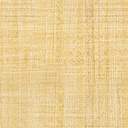 